Your employer is conducting an anonymous survey to determine whether employees are aware of the dangers of distracted driving.  Please answer the following questions honestly, then submit this form as directed.In Virginia, a police officer can pull you over for texting-while-driving.Complete the sentence: “While driving, I use my smartphone to…”How often do you place or receive calls while driving?Placing a hands-free call or using speech-to-text apps behind the wheel is not distracted driving.I’ve seen a member of my company’s management team use a phone while driving.My company has a cell phone policy.It irritates me when I see someone texting-while-driving.It’s okay to text or check social media while sitting at a stoplight.An employer can be held responsible if an employee injures someone due to distracted driving.Thank you very much for taking the time to complete this survey.This is an anonymous survey.Please do not sign your name. 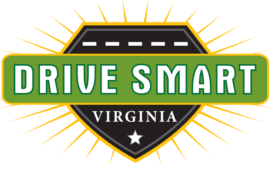 TrueFalseOnly if the officer believes I’ve committed another offense (like speeding).make calls.make calls & check email or texts.make calls, check email, text & use social media.I don’t use my phone while driving.NeverSometimesMost of the timeAlwaysTrueFalseTrueFalseTrueFalseNot SureTrueFalseDepends on the SituationTrueFalseTrueFalse